A technológia segítőiMilyen növényt látsz a képen? (Figyelj, mert két megoldás is jó! )				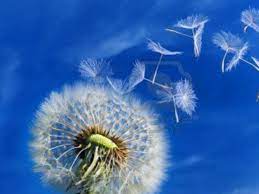 pitypangcsalángyermekláncfűborostyánMilyen találmány megszületésében segített a képen látható növény? (Itt is kettő válasz lehetséges!  )szűrőkanálejtőernyőkocsikeréksószóróMilyen növényt látsz a képen?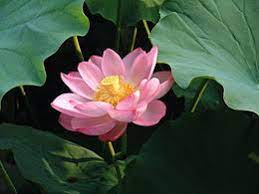 pipacsrózsalótuszvirág2.1.  Milyen technikai újítás létrejöttében segített a fenti képen látható növény?a.	tépőzárb. 	csipeszc. 	festékek víztaszító képességének növeléseSegítséget a 8-9. oldalon találsz!